https://www.prnewswire.com/news-releases/west-shore-home-completes-acquisition-of-north-carolina-based-brytons-home-improvement-300747001.htmlWest Shore Home Completes Acquisition of North Carolina-Based Brytons Home Improvement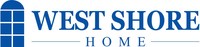 NEWS PROVIDED BYWest Shore Home Nov 08, 2018, 14:39 ETMECHANICSBURG, Pa., Nov. 8, 2018 /PRNewswire/ -- West Shore Home a leader in the home improvement industry in the use of technology and business systems, today announced that it has completed its acquisition of North Carolina-based Brytons Home Improvement, a shower and bath remodeling company.This acquisition expands West Shore Home's footprint down the East Coast. West Shore Home currently operates three Pennsylvania locations in Mechanicsburg, Lancaster and Pittsburgh, as well as an office in Tampa, Florida. This merger combines the No. 1 and No. 2 Bathwraps dealers in the country, and will give West Shore Home the ability to install over 10,000 new baths across the East Coast in 2019."We are pleased to welcome Brytons Home Improvement employees and customers to the West Shore Home team," said B.J.  Werzyn, owner of West Shore Home. "As we introduce the West Shore Home brand to the community, we remain committed to making the customer experience more convenient. Continuous improvement is at our core, and we will never stop seeking ways to become more efficient, reliable and hassle-free for our customers."As a result of the merger, the company adds 126 employees, seven showrooms and five new territories throughout the Carolinas and Georgia.Through the merger, West Shore Home plans to bring more processes, technology and data to the Brytons Home Improvement team to make home remodeling even more convenient for the region.About West Shore Home
West Shore Home headquartered in Mechanicsburg, Pennsylvania, is a home remodeling company operating in two states. Since its founding in 2006, West Shore Home's mission has been to provide the fastest, most convenient home remodeling services in the market. With a focus on speed, efficiency and convenience for the customer, West Shore Home aims to make remodeling as simple as using Uber or Amazon. For additional information about West Shore Home visit, www.westshorehome.com.